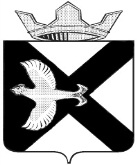 ДумаМУНИЦИПАЛЬНОГО ОБРАЗОВАНИЯПОСЕЛОК БОРОВСКИЙРЕШЕНИЕ16 февраля 2022 г.					                                            № 203рп. БоровскийТюменского муниципального районаОб информации общественных организаций «Совета ветеранов (пенсионеров) войны, труда, вооруженных сил и правоохранительных органов МО п. Боровский» и  первичной организации Тюменской  региональной общественной организации Всероссийского общества инвалидов поселка Боровский о результатах работы за 2021 год и плане работы на 2022 год. Заслушав и обсудив информацию председателя общественной организации «Совет ветеранов (пенсионеров) войны, труда, вооруженных сил и правоохранительных органов МО п. Боровский»» Н.М. Баженовой и председателя первичной организации Тюменской региональной общественной организации Всероссийского общества инвалидов в п. Боровский И.М.Варанкиной о результатах работы за 2021 год и плане работы на 2022 год, Дума муниципального образования поселок Боровский РЕШИЛА:1. Информацию общественной организации «Совет ветеранов (пенсионеров) войны, труда, вооруженных сил и правоохранительных органов МО п. Боровский»» и первичной организации Тюменской региональной общественной организации Всероссийского общества инвалидов в п. Боровский о результатах работы за 2021 год и плане работы на 2022 год принять к сведению согласно приложениям № 1 и № 2 к настоящему решению.2. Настоящее решение вступает в силу с момента подписания.Председатель Думы                                                                     В.Н. СамохваловПриложение № 1к решению  Думы муниципального образования поселок Боровский от 16.02.2022 № 203        Информация о работе общественной организации Совета ветеранов поселка Боровский за 2021 год и о плане работы на 2022 годВ соответствии с Уставом Всероссийской общественной организации ветеранов (пенсионеров) войны и труда Вооруженных сил и правоохранительных органов, работа совета ветеранов построена на решении основных вопросов: - содействие в решении социальных проблем, в защите прав и интересов пенсионеров;- медицинское и лекарственное обеспечение ветеранов;- содействие утверждению нравственных и духовных ценностей, привлечение ветеранов к патриотическому воспитанию молодежи, передачи ей лучших традиций в труде и служению Отечеству; - проведение комплекса мероприятий для пенсионеров.Ветеранская организация поселка Боровский на конец 2021 года насчитывала 4613 пенсионеров по возрасту. Под особым контролем со стороны совета ветеранов находятся пенсионеры льготных категорий. В настоящее время на территории поселка Боровский проживают: 	участники ВОВ – 4 человека;	ветераны ВОВ – 59 человека;	1 жительница блокадного Ленинграда;	8 вдов умерших УВОВ;	дети, погибших на войне родителей – 103 человека;	одинокие пенсионеры – 33 человека;	одиноко-проживающие – 227 человек;	реабилитированные – 62 человека;	долгожители п.Боровский – 72 человека, из них 32 человека – 90 и 95 летние, получившие поздравления от Президента РФ. 	В газете «Боровские вести» поздравления с 70, 75, 80, 85-летием приняли 402 человека. В 2021 году представители Совета ветеранов поздравляли юбиляров по  телефону. 	Все пенсионеры получают пенсии в срок. Прожиточный минимум на данный момент для пенсионеров – 10 277 рублей. 	Ко Дню Победы все УВОВ и ВВОВ получают подарки от Губернатора Тюменской области. В год 76-летия Победы социальную помощь от правительства Тюменской области в размере 10 тысяч рублей получили все живущие в регионе участники Великой Отечественной войны, жители блокадного Ленинграда, вдовы воинов Победы. По 5 тысяч рублей получили труженики тыла. Пенсионеры, родившиеся до 9 мая 1945 года, получили поддержку 2 тысячи рублей. 	Ко Дню пожилого человека долгожители получают по 500 рублей от главы Тюменского района. В 2021 году малоимущим пенсионерам ко Дню пожилого человека Советом ветеранов было закуплено и вручено  10 продуктовых наборов.	Ежегодно оказывается материальная помощь из фонда «Старшее поколение». В 2021 году была оказана материальная помощь на приобретение бытовой техники,  установку пластиковых окон, замену газовых котлов, приобретение предметов личной гигиены 6 нуждающимся в размере 85 000 руб. В 2021 году выделялись средства из фонда на подарки для юбиляров 90 и 95 лет в размере 54 400 рублей. 	Все УВОВ обеспечены жильем. Также, участники ВОВ стоят на медицинском контроле, ежегодно проходят диспансеризацию. 6 ВВОВ находятся на обслуживании АУ ТО КЦСОН Тюменского района, 1 человек наблюдается ежедневно. 	В 2021 году Благодарственным письмом Губернатора Тюменской области и юбилейной медалью в честь юбилейной даты совместной жизни (50, 60 и 65 лет) награждены 9 супружеских пар. 	За 2021 год было выписано 340 экземпляров газеты «Красное знамя». Газету «Боровские вести» разносили всем юбилярам. 	2021 год был достаточно необычным в плане проведения мероприятий, приходилось адаптироваться к новым формам работы и новым форматам проведения.  	Члены совета ветеранов (14 человек), члены клубов «Ветеран», «Интересные встречи», «Милосердие» и активные пенсионеры поселка участвовали в  мероприятиях (праздниках, митингах, акциях, фестивалях, выставках, конкурсах), которые в 2021 году проходили в он-лайн и офлайн форматах.	Так 8 человек стали победителями и призерами конкурса «Цветы Тюменского района». Пенсионеры поселка активно принимали участие в конкурсах по летнему и зимнему оформлению поселка. Две участницы стали призерами конкурса ТМР «В нашей деревне огни не погашены». Люди пенсионного возраста приняли участие в он-лайн занятии по финансовой грамотности, организованной Банком России.	Совет ветеранов на регулярной основе проводит разъяснительную работу среди пожилых людей по различным вопросам: о пожарной безопасности, о безопасности в быту, о защите прав потребителей, о защите банковских карт, о  том, как не попасться на уловки мошенников. 	Начиная с декабря месяца в пожароопасный период совет ветеранов на ежедневном контроле (обзвон) держит одиноких и одинокопроживающих пенсионеров. 	Постоянно члены совета ветеранов обзванивают людей старшего поколения, для информирования о возможности вакцинации, о режиме работы кабинета вакцинации и поликлиники в целом. 	Нужно отметить, что Совет ветеранов адаптировался к новым условиям существования, продолжает работать и осуществлять свою деятельность на благо людей преклонного возраста, оказывает содействие в решении их насущных проблем и организации досуга.Председатель совета ветеранов                                                Н.М. БаженоваУтвержденна заседании Совета ветеранов «     »  февраля  2022 г.Календарный план мероприятий Совета ветеранов на 2022 годПредседатель Совета ветеранов                                             Н.М. БаженоваПриложение № 2к решению Думы муниципального образования поселок Боровский от 16.02.2022 № 203         Отчёт о работе Боровской первичной организации ВОИ за 2021 год.	Первичная организация осуществляет свою деятельность с 3 декабря 1993 года. 	Численность людей с ограниченными возможностями здоровья в обществе на 01.01.2022 года составляет 73 человека,  инвалидов 1 группы -  6 человек, 2 группы – 35 человек, 3 группы – 22 человека, законных представителей - 8 человек и других членов 2 человека.  	За 2021 год в общество вступили 5 человек. АКТИВ общества старается создать условия для самореализации людей с ограниченными возможностями, подтверждая и доказывая своими действиями, что инвалидность не приговор и нужно  вести активный образ жизни, чего мы добиваемся  сообща.   При приёме в члены общества ВОИ, в личной беседе председатель организации  получает информацию о месте и условиях проживания инвалида, имеющихся проблемах и потребностях. 	За отчётный период были собраны годовые взносы по 50 рублей и вступительные взносы, всего внесено доходов в кассу ВОИ ТМР 3950 рублей. 	Также в 2021 году были получены и вручены подарки юбилярам, которым исполнилось 60, 65, 80 лет в количестве – 7 человек,  новогодние подарки для 7 детей и к Дню защиты детей – 3 подарка. 	Члены общества инвалидов принимают участие в выставках, фестивалях, концертах, организуемых для людей с ограниченными возможностями. 	23 апреля ВОИ приняло участие в Смотре-конкурсе художественной самодеятельности «Боровские россыпи», посвященном 76-летию Победы. Награждены дипломами 1 степени два человека. 	24 октября приняли участие в выставке «Русский авангард и классика в работах детей и взрослых с инвалидностью»	29 октября участие в районном фестивале творчества инвалидов «Добру и пониманию – путь открыт» в номинации «Театральное искусство» - 2 человека, в номинации «Поэзия» - 1 человек, «Прикладное искусство» - 8 человек.	3 декабря в международный день инвалида состоялось вручение подарков за участие в районном фестивале творчества инвалидов – 11 чел.	24 декабря 5 членов общества приняли участие в торжественном мероприятии в честь открытия кинозала с просмотром фильма.	Общественная организация инвалидов участвовала в мастер-классах, организованных ДШИ «Фантазия» по изготовлению к дню Победы значка «Георгиевская ленточка», и поделки «Птица счастья» из глины.	ВОИ  организуются  круглые столы  и обучающие беседы с привлечением сотрудников администрации, КСЦОН, медицинских работников, на которых обсуждаются вопросы правового характера, мер социальной поддержки, льготного обеспечения лекарственными препаратами и медицинского обслуживания. Так 7 декабря в рамках «Дня инвалида», состоялось заседание круглого стола по повышению качества и доступности оказания медицинской помощи населению в условиях режима повышенной готовности в режиме ВКС.	В течение отчётного 2021 года члены организации активно участвовали в спортивных мероприятиях различного уровня. Среди членов Боровской первичной организации ВОИ мастер спорта международного класса по плаванию, участник паралимпийских игр в Греции Игорь Лукин, кандидат в мастера спорта  по армреслингу, двухкратный чемпион России, чемпион Мира по зимнему плаванию 2016 года Владимир Туровский, мастер спорта России, чемпионка России по бочча Екатерина Ежова.	8 мая в детско-юношеской спортивной школе №2 в п. Богандинский состоялась XV спартакиада среди лиц с ограниченными возможностями здоровья Тюменского района. В дисциплине бег призовые места заняли: Нечепорук Александр Олегович, Лукин Игорь Владимирович, Варус Ярослав Ярославович, Бикмуллина Разалия Рашидовна,Бикмуллина Альбина Рашидовна, Умарова Юлия Петровна. В соревнованиях по настольному теннису победил Колмаков Даниил Александрович, 3 место у Болтнева Сергея Александровича.	Владимир Туровский, проживающий в поселке Боровский, завоевал золото в заездах на колясках на 100м, 200м. Он также стал победителем в соревнованиях по армреслингу. 7 июня в рамках мероприятий, посвященных году 60-летия первого полета человека в космос Владимир совершил тандемный прыжок с парашютом вместе с инструктором. Принял участие в соревнованиях с 28-31 мая в г. Тобольске, заняв 1 место в заезде на коляске на 1,5 км., и  3 место - по армреслингу. Владимир стал победителем в конкурсе «Спортивная элита ТМР -2021» в номинации «Лучший спортсмен с ограниченными возможностями здоровья»	Многие мероприятия проводятся благодаря поддержке председателя Тюменского  РОО ВОИ Дедуковой Татьяны Александровны, которая оказывает председателям различную организационную, методическую и социальную помощь  по работе с инвалидами. 	Члены  организации  активно  сотрудничают  с  администрацией  муниципального образования, учреждениями здравоохранения, образования, культуры и спорта, с Советом  ветеранов посёлка Боровский,   Всероссийской общественной организацией ветеранов «Боевое братство», предприятиями, организациями и предпринимателями  муниципального  образования  посёлок Боровский. 	Информация о работе Боровской первичной организации публикуется во Всероссийской газете «Надежда», в газете Тюменского района «Красное Знамя», в  газете муниципального образования посёлок Боровский «Боровские вести», на сайте администрации посёлка Боровский.                                                                                                                                                                                                   Отчёт о мероприятиях, проведённых Боровской первичной организацией сдаётся ежеквартально в ТРОО ВОИ.           План  мероприятий  на 2022 год  Боровского первичного отделения  Тюменской Региональной общественной организации Всероссийского общества инвалидов.Председатель общества                                                                Варанкина И.М.№Наименование мероприятия, место проведенияСрок проведенияСрок проведенияОтветственныеОрганизационная работаОрганизационная работаОрганизационная работаОрганизационная работаОрганизационная работа1Отчет о работе Совета Ветеранов на заседании Боровской поселковой ДумыФевраль 2022Февраль 2022Председатель Совета ветеранов Баженова Н.М.2Участие в заседаниях координационного совета по образованию, культуре и спорту при администрации муниципального образования поселок Боровскийв течение года в течение года Председатель Совета ветеранов Баженова Н.М.3Участие в заседаниях Совета ветеранов:Блокадный Ленинград.День Защитника Отечества.Об участии в областной программе«Активное долголетие»Подготовка и проведение мероприятий, посвященных 75-летию Победы, патриотические акции, митинг.Подготовка и проведение митинга в День Памяти и Скорби.О подведении итогов конкурса среди пенсионеров «Цветы Тюменского района».Связь с молодежными волонтерскими отрядами по воспитанию уважительного отношения к людям пожилого возраста.О выполнении программы «Старшее поколение» (Медицинское обслуживание, лекарственное обеспечение).в течение годав течение годаПредседатель Совета ветеранов Баженова Н.М., члены Совета ветеранов4Подготовка материалов в газету «Боровские вести» и на сайт администрации поселка Боровскийв течение годав течение годаЧлены Совета Ветеранов5Отчеты председателей клубов:«Ветеран»,«Интересные встречи»,«Милосердие»октябрь – ноябрь 2022 г.октябрь – ноябрь 2022 г.Председатели клубовСоциальная работаСоциальная работаСоциальная работаСоциальная работаСоциальная работа1Обследование социально-бытовых условий жизни УВОВ, ВВОВв течение годаЧлены Совета ВетерановЧлены Совета Ветеранов2Оказание материальной помощи УВОВ, ВВОВ, вдовам и детям погибших родителей на войне из фонда «Старшее поколение»в течение годаПредседатель Совета ветеранов Баженова Н.М.Председатель Совета ветеранов Баженова Н.М.3Рассмотрение обращений, жалоб, предложений от пенсионеровв течение годаПредседатель Совета ветеранов Баженова Н.М.Председатель Совета ветеранов Баженова Н.М.4Поздравление пенсионеров к юбилейным датам рождения в газете  «Боровские вести» и чествование в ДКв течение годаЧлены Совета Ветеранов, председатели клубов.Члены Совета Ветеранов, председатели клубов.5Посещение больных в стационаре и на домув течение годаЧлены Совета ВетерановЧлены Совета Ветеранов6Оформление подписки на газету «Красное Знамя»2 раза в годПредседатель Совета ветеранов Баженова Н.М.,Члены Совета ВетерановПредседатель Совета ветеранов Баженова Н.М.,Члены Совета Ветеранов7Участие в проектной деятельности, (реализация проектов):«Старость меня дома не застанет»,«Мудрый цветовод»,«Волонтеры с опытом»,«Диалог поколений»в течение годаПредседатель Совета ветеранов Баженова Н.М.,Члены Совета ВетерановПредседатель Совета ветеранов Баженова Н.М.,Члены Совета ВетерановРабота, направленная на патриотическое и духовно- нравственное воспитание молодежиРабота, направленная на патриотическое и духовно- нравственное воспитание молодежиРабота, направленная на патриотическое и духовно- нравственное воспитание молодежиРабота, направленная на патриотическое и духовно- нравственное воспитание молодежиРабота, направленная на патриотическое и духовно- нравственное воспитание молодежиМероприятие, посвященное снятию блокады ЛенинградаянварьПредседатель Совета ветеранов Баженова Н.М.Председатель Совета ветеранов Баженова Н.М.Публикации в газете «Боровские вести» об УВОВ, ВВОВ, ВБД, о работе Совета ветеранов в течение годаПредседатель Совета ветеранов Баженова Н.М.Председатель Совета ветеранов Баженова Н.М.Встречи с учащимися детских садов на тему «Детство, опаленное войной»в течение годаПредседатель Совета ветеранов Баженова Н.М.Председатель Совета ветеранов Баженова Н.М.Праздничные мероприятия, посвященные дням боевой славы:Блокадный ЛенинградДень Защитников ОтечестваДень ПобедыДень Памяти и скорбиДень репрессированныхДни боевых событийв течение годаПредседатель Совета ветеранов Баженова Н.М.Председатель Совета ветеранов Баженова Н.М.День Призывникавесна,осеньПредседатель Совета ветеранов Баженова Н.М.Председатель Совета ветеранов Баженова Н.М.Поздравления с праздниками, днями рождения ВВОВ, долгожителей с учащимися школыв течение годаПредседатель Совета ветеранов Баженова Н.М.Председатель Совета ветеранов Баженова Н.М.Культурно-массовая и спортивно-массовая работаКультурно-массовая и спортивно-массовая работаКультурно-массовая и спортивно-массовая работаКультурно-массовая и спортивно-массовая работаКультурно-массовая и спортивно-массовая работа1Участие в мероприятиях, посвященных Дню победы:1.фотовыставки2.конкурсы3.смотр художественной самодеятельности4. фестивалив течение годаПредседатель Совета ветеранов Баженова Н.М.Председатель Совета ветеранов Баженова Н.М.2Участие в районных и поселковых культурно-массовых мероприятияхв течение годаПредседатель Совета ветеранов Баженова Н.М.Председатель Совета ветеранов Баженова Н.М.3Проведение праздничных вечеров для людей пожилого возраста:Новый год,23 февраля, 8 марта,День Победы,День пожилого человека,День материв течение годаПредседатель Совета ветеранов Баженова Н.М.Председатель Совета ветеранов Баженова Н.М.4Чествование юбиляровв течение годаПредседатель Совета ветеранов Баженова Н.М.Председатель Совета ветеранов Баженова Н.М.5Ретро- танцы, клубные формированияв течение годаПредседатель Совета ветеранов Баженова Н.М.Председатель Совета ветеранов Баженова Н.М.№Наименование мероприятияДата проведенияОтветственные1.Общение членов клуба в мессенджере Viber в чате «Боровское ВОИ».В течение годаВаранкина И.М.  актив2.Чествование юбиляров и именинников по средствам телефонной связи. Каждый кварталВаранкина И.М.  актив3.Вручение подарков ко Дню детей,  к Новому году, к юбилейным датам.В течение годаВаранкина И.М.  актив3.Участие в районных и областных спартакиадах .В течение годаТуровский В.А.Лукин И.В.4.Участие в районных и областных фестивалях и конкурсах.В течение годаВаранкина И.М.  актив5.Участие в  мероприятии, посвящённом дню инвалидов.декабрьАктив            ЦКиД» Родонит»6.Занятие спортом ( шашки, дарст, лыжи и тренажёрный зал) в СК, в ДЮСШ и на стадионе по расписанию.В течение годаТуровский В.А.Лукин И.В.7.Занятие прикладным искусством  (вышивание, вязание,  мастер классы )В течение годаАктив8. Участие в мероприятиях, проводимых на территории посёлка.В течение годаАктив